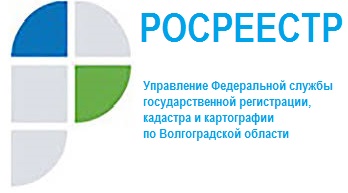 ПУБЛИЧНЫЕ СЕРВИТУТЫПубличные сервитуты устанавливаются решением исполнительного органа государственной власти или органа местного самоуправления по ходатайству о его установлении в целях обеспечения государственных или муниципальных нужд, а также нужд местного населения. Публичные сервитуты могут устанавливаться, в частности, для прохода или проезда через земельный участок, размещения на нем геодезических пунктов государственных геодезических сетей, гравиметрических пунктов, для забора (изъятия) водных ресурсов из водных объектов, водопоя, для проведения на участке дренажных работ, для прогона через участок сельскохозяйственных животных, для охоты, рыболовства и рыбоводства.Публичный сервитут не подлежит государственной регистрации. В соответствии со статьей 7 Федерального закона от 13.07.2015 № 218-ФЗ                       «О государственной регистрации недвижимости» сведения о границах публичного сервитута вносятся в реестр границ ЕГРН. Публичный сервитут считается установленным со дня внесения сведений о нем в ЕГРН. Состав вносимых в реестр границ ЕГРН сведений о публичном сервитуте определен частью 6 статьи 10 Закона № 218-ФЗ. При этом погашается указанная запись в ЕГРН на основании:1) решения государственного регистратора прав (без заявления собственника, его законного представителя) одновременно с осуществляемой при его личном участии государственной регистрацией перехода, прекращения права собственности указанного собственника;2) заявления собственника (его законного представителя) об отзыве ранее представленного заявления о невозможности регистрации;3) вступившего в законную силу судебного акта.Таким образом, срок действия записи в ЕГРН о невозможности государственной регистрации права без личного участия правообладателя положениями Закона о регистрации не ограничен.